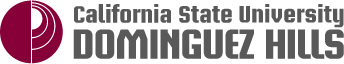 Academic Senate 1000 E. Victoria  Carson, CA 90747  WH-A420  (310) 243-3312 Academic Senate Meeting AgendaOctober 11th, 2017		2:30 – 5:00 PMLibrary South, 5th floor2:30 PM	Call to Order		Approval of agenda		Approval of minutes from 09/27/172:35 PM	Chair Talamante’s ReportOpenGov Workshops - University Business Institute: Monday November 13, 10-11:30am & Monday December 4, 10-11:30am (Retreat outcome)CO Webinar for EOs 1110 & 1100Pre Open Forum Preparation for the Presidential SearchesElection2:45 PM	Presidential Search Faculty Members (2), Parliamentarian Justin GammageFinishing Retreat Updates2:50 PM	UCC, UWC, GE, EPC, Statewide3:00 PM	Bookstore Due Dates (10/16: HEOA required) & Ordering PracticesFirst Reading3:20 PM	EPC 17-16 Educational Policy Committee Charge*W EPC 17-14 Forming a Task Force to Propose Policies and Requirements for Distance and Hybrid CoursesEx-Officio Reports3:40 PM	ASI Report: ASI VP Grace Iheke	3:50 PM	CFA Report – Vivian Price  Daniel CutronePresentation4:00 PM	Campus Labs, Student Ratings of Instruction, Michael J Weisman, VP & Chase Cookson, Campus and Faculty Development Specialist, IDEASenate Exec Business/Reports4:20 PM	Parliamentarian Justin Gammage, Election results & nomination confirmations4:25 PM	Statewide Senate Report, Senators Thomas Norman/Kate Esposito4:40 PM	Open Mic5:00 PM	Adjournment